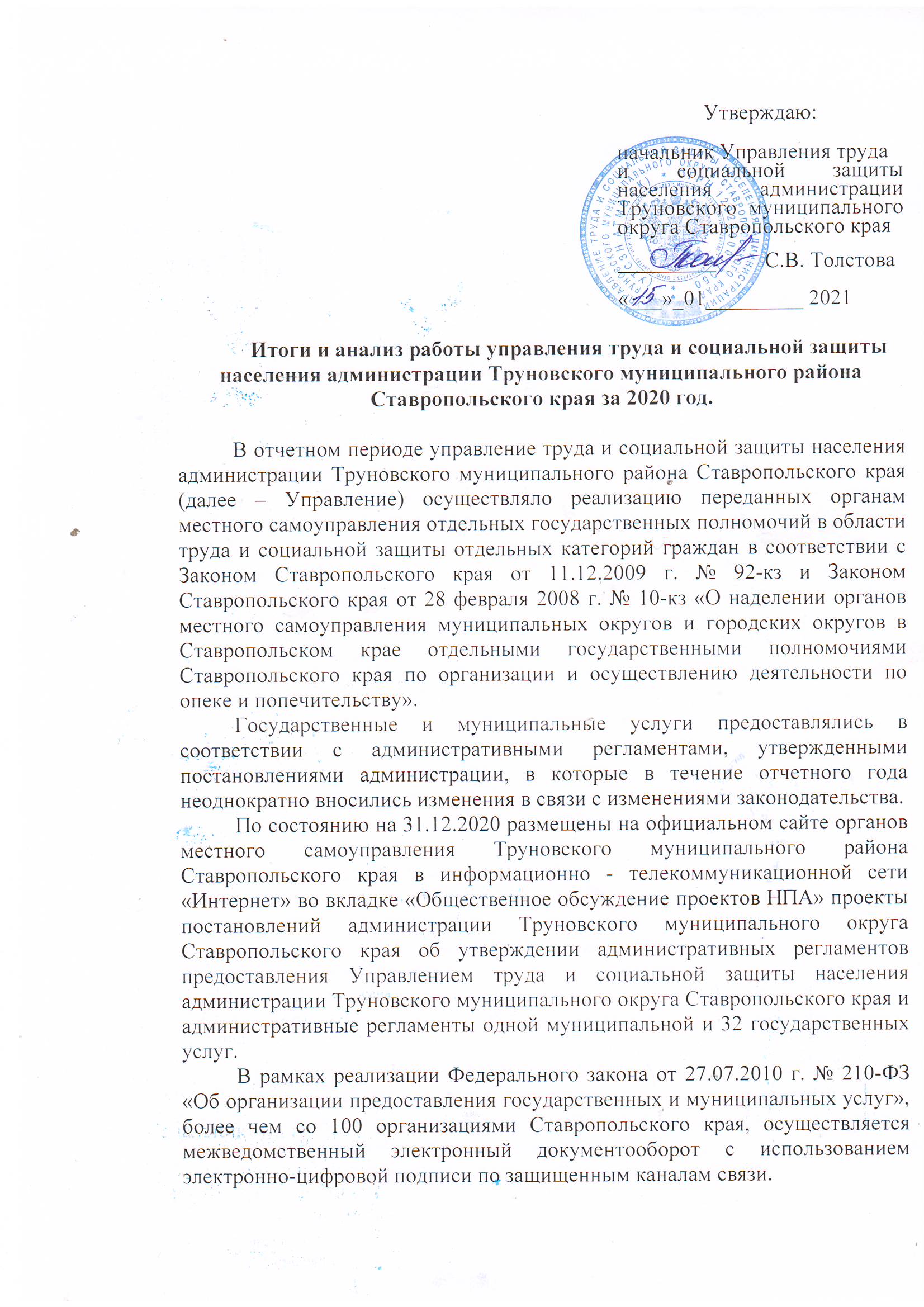 В целях выполнения задач, стоящих перед Управлением, специалисты постоянно взаимодействовали с администрациями муниципальных поселений, Государственным учреждением - Управлением Пенсионного фонда Российской Федерации по Новоалександровскому району, государственным казенным учреждением «Центр занятости населения Труновского района», ГБУСО «Труновский комплексный центр социального обслуживания населения Труновского района», Государственной инспекцией по труду Ставропольского края, управлениями труда и социальной защиты населения муниципальных районов и городских округов по Ставропольскому краю, руководителями предприятий и организаций района, районными службами, общественными организациями по решению вопросов, необходимых для обеспечения выполнения полномочий.На районном уровне ежеквартально проводились в соответствии с планами работы заседания:	- районного организационного комитета «Победа»; - координационного комитета по делам инвалидов; - районной трехсторонней комиссии по регулированию социально-трудовых отношений; - районного Дня охраны труда;- рабочей группы по профилактике нарушений трудовых прав работников;	- районной межведомственной комиссии по социально- демографическим вопросам; 	- комиссии по проведению Всероссийской переписи населения 2020  года на территории Труновского муниципального района Ставропольского края.К заседаниям подготавливались письма в адрес членов комиссий и приглашенных, повестка проведения заседания, доклады, по результатам проведения заседаний – протоколы и решения. Направлен в МТСЗН СК доклад «Положение детей в Труновском районе».Проводился анализ мероприятий Стратегии действий в интересах граждан старшего поколения, о реализации краевой программы «Укрепление здоровья, увеличение периода активного долголетия граждан пожилого возраста», мониторинг о военнослужащих.Итоги работы Управления за 2020 год были заслушаны на заседании администрации Труновского муниципального района Ставропольского края.Специалисты Управления прошли стажировку в МТСЗН СК 19.03.2020 на тему «О некоторых вопросах порядка осуществления назначения и выплаты денежных компенсаций семьям, в которых в период с 1 января 2011 года по 31 декабря 2015 года родился третий или последующий ребенок». Посетили 17.03.2020 отчетное собрание в Ставропольском краевом отделении Общероссийского детского фонда «Российский детский фонд», приняли участие в обучении профсоюзных кадров по программе «Правовое регулирование трудовых отношений» в г. Ставрополе.Кадры Управления, организация делопроизводстваРабота с кадрами в Управлении была построена в строгом соответствии с действующим законодательством о труде и муниципальной службе Ставропольского края. Основное направление кадровой работы в Управлении – сохранение квалифицированного и высокопрофессионального сплоченного коллектива, способного своевременно и качественно предоставлять государственные услуги в сфере социальной защиты населения, оперативно реагируя на изменения в законодательстве.Штатная численность работников Управления на 31.12.2020  составила 28 человек, в том числе 23 – муниципальные служащие. В связи с реорганизацией Труновского муниципального района в Труновский муниципальный округ 31.12.2020 весь персонал Управления был уволен, 01.01.2021 принят в том же составе. За 2020 год было уволено 4 человека, в том числе 3 сторожа в связи с переходом на охранную сигнализацию, принято 2 сотрудника. Таким образом, текучесть кадров за 2020 год составила - 14 %, что на 4% больше, чем в 2019 году. 3 муниципальных служащих Управления в 2020 году прошли аттестацию, по итогам которой признаны соответствующими занимаемым должностям. 	По возрастному цензу кадровый состав распределяется следующим образом:По стажу работы (для муниципальных служащих – стаж муниципальной службы и для обслуживающего персонала - стаж работы  в управлении) кадровый состав Управления разделяется по следующим критериям:В 2020 году 5 специалистов окончили курсы повышения квалификации. За многолетний, добросовестный труд в области социальной защиты и большой вклад в развитие социальной сферы в Труновском районе за 2020 год 3 сотрудника Управления были награждены Почетной грамотой администрации Труновского муниципального района Ставропольского края и Благодарственными письмами министерства труда и социальной защиты населения Ставропольского края. Важное место в деятельности Управления уделялось работе с документами, контролю исполнительской дисциплины, соблюдению сроков исполнения документов, поступающих из аппарата Правительства Ставропольского края, министерства, администрации Труновского муниципального района. Четкая организация контроля соблюдения контрольных сроков исполнения документов и  рассмотрения поступивших обращений граждан способствовали тому, что за отчетный период все обращения граждан и контрольные документы рассмотрены и отправлены адресатам в срок.  Содержание УправленияОдним из основных стимулов в работе любого работника является материальное вознаграждение за труд и создание необходимых условий для выполнения должностных обязанностей. Заработная плата работникам Управления в течение года выплачивалась два раза в месяц в соответствии с требованиями Трудового кодекса Российской Федерации и коллективным договором Управления.Отделом социальных выплат, бухгалтерского учета и отчетности осуществлялся постоянный контроль расходования финансовых средств, выделенных на содержание Управления. Все поступившие средства израсходованы.Исполнение субвенций на осуществление отдельных государственных полномочий в области труда и социальной поддержки отдельных категорий граждан в 2020 году в сравнении с 2019 годомОбщий объем средств на содержание аппарата Управления увеличился на 16,4% относительно 2019 года.В 2020 году произошло повышение расходов по заработной плате на 15,3 % по сравнению с 2019 годом.Так как, на основании решения совета Труновского муниципального района Ставропольского края от 15 октября 2019 г. № 38 с 01.10.2019 произошло увеличение должностных окладов муниципальных служащих и работников, замещающих должности, не отнесенные к муниципальным должностям на 20 %, работников, осуществляющих профессиональную деятельность по профессиям рабочих на 4,3 %. С 01.01.2020 повысился МРОТ и составил 12130,00 руб. Также увеличились на 12 % расходы на пособие по временной нетрудоспособности за первые 3 дня за счет средств работодателя из-за большого количества  заболевших работников в связи с пандемией COVID 19.За счет повышения заработной платы расходы на начисления на заработную плату увеличились на 13,9 % по сравнению с 2019 годом. По услугам связи произошло повышение затрат на 1,9 % по сравнению с прошлым годом за счет того, что добавили ещё одну телефонную линию. По коммунальным услугам увеличились расходы, так как увеличилось их фактическое потребление – оплата отопления и технологических нужд больше на 3,4 %, оплата за э/энергию увеличилась на 11,7 %, оплата питьевого водоснабжения и водоотведения увеличилась на 8,6 %. В 2020 году расходы на услуги по обращению с твердыми коммунальными отходами произведены меньше на 10 % т.к. были уменьшены тарифы по данной услуге.Расходы на содержание имущества больше на 71 %, по сравнению с 2019 годом, в связи с проведением косметического ремонта помещений Управления. По прочим расходам произошло увеличение на 6,9 % по сравнению с 2019 годом за счет перехода на охранную сигнализацию. Также в 2020 году расходы на канцелярские и материальные запасы увеличились на 266,7 % в связи с пандемией и увеличением количества обращений граждан за назначением новой меры социальной поддержки.На приобретение основных средств израсходовано на 1673 % больше по сравнению с 2019 годом. За счет образовавшейся экономии по содержанию Управления.По страхованию транспортного средства расходы денежных средств произведены согласно плановых бюджетных средств, но на 35,5 % меньше по сравнению с 2019 годом. Уплата налога на имущество и транспортного налога по сравнению с 2019 годом уменьшились на 12,2 %. В связи с те, что списали в январе 2020 года автомобиль «Волга». Расходы на ГСМ меньше на 10 % по сравнению с 2019 годом. Уменьшение произошло в связи с эксплуатацией нового автомобиля.В текущем году Управление использовало возможность компенсации затрат на обеспечение деятельности органов местного самоуправления в связи с осуществлением отдельных государственных полномочий, исчисляемых в пределах 1,5 % от суммы компенсации расходов по оплате ежемесячной денежной выплаты почетным донорам, компенсации расходов  по оплате жилищно-коммунальных услуг и выплаты государственных пособий лицам, не подлежащим обязательному социальному страхованию на случай временной нетрудоспособности и в связи с материнством, ежемесячной выплаты на первого рожденного (усыновленного) ребенка в соответствии с Законом Ставропольского края от 11.12.2009 № 92-кз «О наделении органов местного самоуправления муниципальных и городских округов в Ставропольском крае отдельными государственными полномочиями Российской Федерации, переданным для осуществления органам государственной власти субъекта Российской Федерации, и отдельными государственными полномочиями Ставропольского края в области труда и социальной защиты отдельных категорий граждан». За счет этих средств был осуществлен ремонт и заправка картриджей, приобретены  услуги по сопровождению периодического электронного справочника «Гарант», программное обеспечение антивирусник «Касперский», программный продукт «Адресная социальная помощь», приобретены 4 монитора, ручки, бумага, скоросшиватели, государственные знаки почтовой оплаты (почтовые карточки, марки), обложки «Личное дело получателя», 1  автоматизированное рабочее место, 6 калькуляторов, неисключительное право Windows, кресло, стол угловой, МФУ, стеллаж, 2 системных блока, 4 монитора, 2 батареи для источника бесперебойного питания, 3 картриджа, 2 комплекта  (мышь и клавиатура), оплачены услуги связи, изготовлены печати и штампы. Итого на сумму 571730,57 рублей. Затраты на зарплату с начислениями составили: 213 380,61 рублей. Всего на обеспечение деятельности Управления в связи с осуществлением отдельных государственных полномочий, исчисляемых в пределах 1,5 % от суммы компенсации расходов по оплате ежемесячных денежных выплат израсходовано - 785 111,18 рублей.В течение года проводилась работа по своевременному и целевому использованию денежных средств, поступающих на лицевые счета. На 31.12.2020 кассовое исполнение составило 327574143,40 рублей, в том числе краевой бюджет – 156926863,62 рублей, федеральный бюджет –170414195,74 рублей, за счет местного бюджета – 233084,04 рублей. Остаток средств краевого и федерального бюджетов по состоянию на 01.01.2020 составил 0,00 рублей. Бюджетные средства расходовались своевременно и строго по целевому назначению.Просроченной кредиторской и дебиторской задолженности по законам и по содержанию аппарата учреждения по состоянию на 01.01.2020 нет.Кредиторская задолженность, сложившаяся на 01.01.2020 в сумме 3490,03 рублей, была погашена в январе 2020 года полностью. Дебиторская задолженность по состоянию на 01.01.2021 составила 303,63 рублей:- по расчетам с ПАО «Ставропольэнергосбыт;Кредиторская задолженность по состоянию на 01.01.2021 составила 7592,92 рубля:– по расчетам с ПАО «Ростелеком» (3452,07 руб.);- по расчетам с Акционерным обществом «Газпром газораспределение Ставрополь» (4140,85 руб.).Все средства Управления, запланированные на создание эффективной системы социальной поддержки населения района и осуществление деятельности в сфере развития социальной защиты населения Труновского района Ставропольского края, закреплены в муниципальной программе «Социальная поддержка граждан в Труновском муниципальном районе Ставропольского края», утвержденной постановлением администрации Труновского муниципального района Ставропольского края от 26.12.2019             № 489-п.За отчетный период планировались поступления по администрируемым доходам Управления в сумме 327341093,86 рублей, фактически составили 327341093,86 рублей, из них:- по прочим доходам от компенсации затрат бюджетов муниципальных районов, в части доходов казенных учреждений (113) план составил 61872,14 рублей, факт – 61872,14 рубля, т.е. выполнение составило 100 %;- по возвратам остатков субсидий, субвенций и иных межбюджетных трансфертов, имеющих целевое назначение, прошлых лет из бюджетов муниципальных районов (219) план составил – 61837,64 рублей, факт –                - 61837,64 рубля, т.е. выполнение составило 100 %;- по безвозмездным поступлениям от других бюджетов бюджетной системы Российской Федерации (202) план составил 327341059,36 рублей, факт – 327341059,36 рублей, т.е. выполнение составило 100 %.Доходы на исполнение законов и содержание аппарата поступают согласно ежемесячно предоставляемых Управлением заявок в адрес министерства труда и социальной защиты населения Ставропольского края, кредиторской задолженности по предоставлению мер социальной поддержки отдельным категориям граждан Управление не имеет.За прошедший период поступили на счета Управления от получателей, излишне полученные пособия за прошлые периоды (2010-2018 года) в сумме 61872,14 рублей, полностью были возвращены в министерство - 61837,64 рублей, 34,50 будут возвращены в начале 2021 года после уточнения, так как поступили 31.12.2020.ИСПОЛНЕНИЕ ОТДЕЛЬНЫХ ГОСУДАРСТВЕННЫХ ПОЛНОМОЧИЙ В ОБЛАСТИ ТРУДА И СОЦИАЛЬНОЙ ЗАЩИТЫ НАСЕЛЕНИЯНа учете в Управлении состоит более 16,94 тыс. получателей мер социальной поддержки, что составляет 54,5 % от общего числа жителей района. Сравнительный анализ численности льготников, воспользовавшихся мерами социальной поддержки:Численность ветеранов труда, тружеников тыла, реабилитированных лиц ежегодно уменьшается в связи с изменением в законодательстве, переходом на другие виды льгот, переменой места жительства и смертностью получателей. Несмотря на индексацию ежемесячных денежных выплат, наблюдается уменьшение израсходованных денежных средств на данные пособия. На 31.12.2020 года меры социальной поддержки по оплате жилья и коммунальных услуг в денежной форме по Постановлению Правительства Ставропольского края от 15.09.2008 года № 145-п, получили 2575 человек, что на 6,2 % меньше чем в 2019 году. За 2020 год компенсация на ЖКУ выплачена в размере 31,35 млн. рублей это на 1,7 % меньше предыдущего года.Компенсацию на уплату взноса на капитальный ремонт в многоквартирных домах, получили 25 человек, на сумму – 57,9 тыс. рублей. Несмотря на то, что в 2020 году получателей меньше на 7,4 %, сумма выплаченных денежных средств увеличилась на 21,85 %, что связано с ежегодным повышением тарифов. Дополнительную компенсацию расходов на ЖКУ в соответствии с Законом Ставропольского края от 11 февраля 2020 года № 20-кз «О дополнительной мере социальной поддержки в виде дополнительной компенсации расходов на оплату жилых помещений и коммунальных услуг участникам, инвалидам Великой Отечественной войны и бывшим несовершеннолетним узникам фашизма» получили 5 человек, на сумму 147874,79 рублей.В 2020 году субсидии по оплате жилого помещения и коммунальных услуг получили 567 семей на сумму 12,37 млн. рублей. В сравнении с предыдущим годом субсидией воспользовались на 11,7 % меньше получателей. Снижение семей-получателей обусловлено уменьшением новых величин прожиточного минимума в третьем квартале 2020 года. Однако денежных средств перечислено на 1,65 % больше, средняя субсидия на семью в 2020 году составила 2025 рублей, что на 2,2 % больше, чем в 2019 году. Причиной тому, ежегодное увеличение тарифов на оплату жилья и коммунальные услуги с июля и августа 2020 года.По постановлению Правительства СК № 128-п от 14.10.2005 г. «О некоторых мерах, связанных с выплатой инвалидам компенсаций страховых премий по договорам обязательного страхования гражданской ответственности владельцев транспортных средств». Сформирована выплата  7 инвалидам на общую сумму 11128,71 рублей, что на 25,9 % меньше чем в 2019 году. По постановлению Правительства РФ № 475 от 02.08.2005 «О предоставлении членам семей погибших (умерших) военнослужащих и сотрудников некоторых федеральных органов исполнительной власти компенсационных выплат в связи с расходами по оплате жилых помещений, коммунальных и других видов услуг»:-в МТСЗН СК направлены реестры для выплаты за счет средств федерального бюджета на предоставление членам семей погибших (умерших) военнослужащих компенсационных выплат в связи с расходами по оплате жилых помещений, коммунальных и других видов услуг. Сформирована выплата на 4 семьи (6 чел.), выплачено 71253,95 рубля.По постановлению Правительства РФ № 142 от 22.02.2012,                        ч.9,10,13 ст.3 ФЗ № 306-ФЗ «О денежном довольствии военнослужащих и предоставлении им отдельных выплат» подготовлены реестры, на выплату ежемесячной денежной компенсации в возмещение вреда военнослужащим и членам их семей на сумму 345,20 тыс. руб. 33 получателям. За 2020 год умерло 6 человек, новых назначений нет. Проведена индексация с 01 января 2020 года с применением коэффициента 1,03.По Закону РФ от 15.05.1991 № 1244-1 «О социальной защите граждан, подвергшихся воздействию радиации вследствие катастрофы на ЧАЭС» проводилось назначение ежемесячных денежных компенсаций в возмещение вреда и других ежемесячных и ежегодных компенсаций. Сформированы выплатные документы на 48 человек, выплачено 1652244,82 руб. Проведена индексация компенсаций с 01.02.2020 на коэффициент - 1,030. За 2020 год выплачена ежегодная денежная выплата 2030 гражданам категории «дети войны» на общую сумму 10,24 млн. руб., что на 6,14 % меньше чем в 2019 году, в связи со смертностью получателей.На 31.12.2020 года в Управлении состоят следующие категории получателей  мер социальной поддержки семьям, имеющим детей:В сравнении с 2019 годом значительно увеличилась численность получателей всех видов пособий семьям с детьми.Количество получателей пособия на ребенка увеличено на 22,1 %, это связано с неоднократным автоматическим продлением пособий в связи со сложной эпидемиологической обстановкой. На 8,3 % больше израсходовано денежных средств, чем в 2019 году. Проведена индексация с 01 января 2020 года на 3,8 %.На 117,9 % увеличилось количество получателей ежемесячной выплаты на первого рожденного ребенка, это связано как с автоматическим продлением, так и с увеличение рождаемости, в связи с изменениями в законодательстве для семей при рождении первенцев. В 2020 году ежемесячную выплату на первого ребенка в размере 23,2 млн. рублей осуществляло Управление, на основании Закона СК от 11.12.2009 № 92-кз. Наблюдается значительное увеличение численности получателей пособия по уходу за ребенком до 1,5 лет, что связано с увеличением количества безработных женщин. С начала года выплачено пособие по уходу за ребенком 436 получателям на 472 ребенка, в том числе на первого ребенка - 139, на второго ребенка - 333.  В 2020 году помимо индексации с 01.02.2020 на коэффициент 1,030 также с 01.06.2020 изменен размер пособия по уходу за первым ребенком, он увеличен и равен пособию по уходу за вторым и последующими детьми. В связи с чем, наблюдается увеличение на 8,5 % израсходованных в текущем году денежных средств на данную выплату.За 2020 год единовременное пособие при рождении ребенка неработающим гражданам было выплачено на 145 получателей, что на              10,5 % меньше, чем в предыдущем году (2019 - 162).	В Управление за 2020 год ежемесячное пособие женам военнослужащих получил 1 получатель на 1 ребенка. За 2020 год выплачено ежемесячное пособие – 144,99 тыс. рублей. Единовременное пособие беременной жене военнослужащего не назначалось и не выплачивалось.	Незначительно увеличилось количество получателей ЕДВ на третьего и последующих детей, однако сумма выплат за 2020 год больше предыдущего года на 6,9 %, это связано с изменением размера и с изменениями в законодательстве дающими возможность получателям неоднократно воспользоваться данной мерой социальной поддержки, а также произведенное автоматическое продление.	Ежегодно наблюдается рост численности получателей ежемесячной денежной компенсации многодетным семьям, что свидетельствует о рождении детей в семьях уже имеющих детей. В 2020 году изменен размер ежемесячной денежной компенсации, в связи с чем, израсходовано денежных средств на 107,5 % больше чем в 2019 году. 	Ежегодную денежную компенсацию на каждого из детей не старше 18 лет, обучающихся в общеобразовательных организациях, на приобретение комплекта школьной одежды, спортивной одежды и обуви и школьных принадлежностей получила 431 семья, что на 20,4 % больше чем в 2019 году, на 936 детей, это на 19,8 % больше чем в прошлом году. Выплата произведена  на сумму 1097991,93 рублей, что больше  на 24,4 %.	За 2020 год 68 многодетных семей получили денежную компенсацию родительской платы за посещение детьми дошкольных образовательных организаций на сумму 510,00 тыс. рублей, что в 8 раз превышает сумму, выплаченную в 2019 году. Это связано с увеличением количества обратившихся.Значительно увеличилось общее количество получателей пособий, в связи с появлением новой меры социальной поддержки - ежемесячной денежной выплаты на детей от 3 до 7 лет включительно. За 2020 год на данную меру социальной поддержки израсходовано 87,41 млн. рублей.В 2020 году на оказание государственной социальной помощи выплачено – 1318,44 тыс. рублей, что на 2,3 % меньше, чем в 2019 году (1350,00 тысяч рублей), в том числе шесть семей получили государственную социальную помощь на основании социального контракта на сумму 500 тыс. руб.Государственную социальную помощь в течение года получили 187 семей (в том числе 6 социальных контракта, 1 семья в повышенном размере), что на 34,8 % меньше, чем в 2019 году (287). Это связано с уменьшением объема финансирования.Средний размер государственной социальной помощи за 2020 год составил 4521,76 рублей.Назначение пособий, компенсаций и денежных выплат производилось в автоматизированной системе обработки информации «Адресная социальная помощь».В отчетном периоде проведена индексация государственных пособий гражданам, имеющим детей, в соответствии с федеральными законами на коэффициент 1,030: пособие по беременности и родам, единовременное пособие женщинам, вставшим на учет в медицинских учреждениях в ранние сроки беременности, единовременное пособие при рождении ребенка, ежемесячное пособие по уходу за вторым ребенком и последующими детьми, ежемесячное пособие по уходу за первым ребенком, единовременное пособие беременной жене военнослужащего, проходящего военную службу по призыву, ежемесячное пособие беременной жене военнослужащего, проходящего военную службу по призыву.На 3,8 % осуществлена индексация следующих мер социальной поддержки, предоставляемых из бюджета Ставропольского края: пособие на ребенка, пособие одиноким матерям, ежегодной денежной компенсации на школьные принадлежности многодетным семьям, ежегодное социальное пособие на проезд студентам, ежемесячной денежной выплаты ветеранам труда, ветеранам труда Ставропольского края, труженикам тыла, жертвам политических репрессий, ежемесячной денежной выплаты супруге (супругу), не вступившей (не вступившему) в повторный брак, а также родителям ветерана боевых действий, гражданам, награжденным нагрудными знаками «Почетный донор России» и «Почетный донор СССР».В соответствии с переданными государственными полномочиями. Управление осуществляет назначение и выплату пособий и компенсаций семьям, имеющим детей По состоянию на 31.12.2020 произведены назначения по следующим видам пособий:От МКУ МФЦ получено 1878 дел (2019-2218) на различные виды пособий, что составляет 23,7 % от общего числа заявлений. поступивших в Управление.За 2020 год 825 заявителей получили отказ:- 13 семей получили отказ в предоставлении субсидии, так как максимально допустимая доля их расходов на оплату жилого помещения коммунальных услуг (22 %) от совокупного дохода семьи превысила размер регионального стандарта стоимости жилищно-коммунальных услуг;- 793 заявителя (2019 – 86) получили отказ в предоставлении мер социальной поддержки для семей с детьми, наибольшее количество отказов при назначении ЕДВ от трех до семи лет включительно (690), пособия на ребенка (26), признание семьи малоимущей (19).Основная причина отказов – превышение дохода;- 19 заявителям было отказано в получении статуса малоимущей семьи (отсутствие независящих причин, превышение дохода).По состоянию на 31.12.2020 обратились за справками о признании семьи малоимущей 246 человек, выданы 233 справки, что на 23,6 % меньше, чем в 2019 году (319 обратилось 305 справок). Уменьшение вызвано тем, что многодетные семьи получили удостоверение многодетной семьи, которое дает право на льготное питание школьникам. Получили справки на социальную стипендию 59 студентов, что                  на 26,3 % меньше уровня прошлого года (80).	С 01.06.2020 по 31.12.2020 на территории района проведен благотворительный марафон. В ходе проведения марафона приняли участи 21 организация и учреждения района, которыми перечислено на счет Российского детского фонда 137793,00 рубля, что на 37550,00 рублей меньше чем в 2019 году(175343,00), на счет «Фонда социальной поддержки населения» средства не перечислялись.Наиболее активным участником марафона оргкомитетом отмечено ЗАО Совхоз им. Кирова (перечислено 30 000,00 рублей).Вручены новогодние подарки 30 малоимущим семьям от РДФ на сумму 21000,00 рублейОт главы Труновского муниципального района для многодетных и малоимущих семей вручены новогодние подарки в количестве 30 штук на сумму 18000,00 руб.26.11.2020 награждена многодетная мать шестерых детей из                         с. Донского, Потеева Е.А. медалью «Материнская слава» III степени.                  10.07.2020 наградили две семейные пары медалями «За любовь и верность», грамотами и ценными подарками от муниципальных образований. (Гайдуковы  с. Новая Кугульта, Епринцевы с. Труновское).ПРОВЕДЕНИЕ МЕРОПРИЯТИЙ И ИСПОЛНЕНИЕ ДЕЙСТВИЙ ПО ОКАЗАНИЮ СОЦИАЛЬНОЙ ПОМОЩИ НАСЕЛЕНИЮДля улучшения социально-экономического положения и повышения качества жизни ветеранов и граждан пожилого возраста, во исполнение постановления Правительства СК от 03.04.2016 № 129-п, организована работа по оказанию адресной помощи на проведение ремонта жилья ветеранов: проведены ремонтные работы у 6 ветеранов, что на 2 человека меньше чем в 2019 году, освоено денежных средств на общую сумму              600,0 тыс. руб. (- 25 %): 1 участник ВОВ ПВП и 5 – тружеников тыла. Оказана помощь в подготовке документов, списков. В целях выявления нуждаемости в социальной помощи и поддержке формируется и обновляется единая база данных участников ВОВ и инвалидов ВОВ. Корректируется база ОГБД «Ветераны». По исполнению поручений Президента РФ, ежеквартально отслеживалась информация об оказании адресной помощи ветеранам и проведении проверки условий жизни ветеранов. Выданы удостоверения ветеранам:- члену семьи погибшего (умершего) ветерана боевых действий 1 шт., - участнику ВОВ – 1 шт., - «дети войны» –8 шт., -труженику тыла – 23 шт., - вдовам –5 шт.По подготовке и празднованию 75-летия Победы в ВОВ:- награждены юбилейной медалью «75 лет Победы в ВОВ 1941-.г.», 143 чел., все медали вручены ветеранам администрациями поселений (в 2015 году на 70-летие Победы вручено 367 медалей);- получены в качестве подарков 8 телевизоров для вручения участникам ВОВ ко Дню Победы, вручены 6 телевизоров, 2 вернули в МТСЗН СК (фактически не проживали в Труновском районе;- отслеживался список участников ВОВ для вручения поздравительных открыток Губернатором СК ко Дню Победы;- населением района на изготовление памятника труженикам тыла и детям войны в селе Донском перечислено средств 220957,73 руб. (на счет совета ветеранов). По договору подряда общая стоимость работ за памятник составила 136000,0 руб., подложка под памятник 120000,0 руб. Памятник установлен на центральной аллее села Донского;- сформирован список на 173 вдов ветеранов и тружеников тыла для вручения плодовых деревьев.- сформированы списки тружеников тыла для поздравления по телефону в День Победы главой и заместителями главы администрации, а также волонтерами и молодежью.Совету ветеранов на приобретение продуктовых наборов на общую сумму 10,0 тыс. рублей подготовлен список 32 тружеников тыла.В течение года отслеживались долгожители и юбиляры, сведения направлялись в МТСЗН СК для поздравления открытками Губернатора. 49 граждан, которым исполнилось 90 и 100 лет получили поздравления. Проведена работа с 8 гражданами, освободившимися из мест лишения свободы, которым были оказаны содействия в получении мер социальной поддержки, профессиональной ориентации. Даны разъяснения о мерах социальной помощи, вручена Памятка освободившемуся «О порядке предоставления бесплатных медицинских услуг».Реализуются мероприятия, направленные на реабилитацию и интеграцию в общество инвалидов, создание условий для безбарьерной среды в социально-значимых и приоритетных сферах жизнедеятельности.По состоянию на 31.12.2020 года в Труновском районе проживало -3105 инвалидов, это 10 % от общего числа населения района, в том числе:                                инвалиды 1 группы - 303 человека, инвалиды 2 группы – 1677 человек,                                     инвалиды 3 группы – 953 человека, дети инвалиды – 172 человека, 8 человек - инвалиды войны, 10 человек – инвалиды боевых действий.Для участия в отборе краевого заключительного гала – концерта XIX фестиваля художественного творчества инвалидов в апреле 2020 года направлены видеоматериалы лучших номеров художественной самодеятельности и декоративно – прикладного искусства на 17 человек. Но краевой фестиваль не состоялся из-за сложной эпидемиологоческой обстановки. В декабре 2020 г. прошел XX фестиваль художественного творчества инвалидов с применением дистанционных технологий. Художественный совет фестиваля отобрал  участников районного фестиваля: дети инвалиды – 26 чел., взрослые инвалиды - 16 чел.Лучшие номера художественной самодеятельности и декоративно-прикладного творчества будут направлены на краевой фестиваль, который запланирован на 22 апреля 2021 года.В соответствии с постановлением Правительства РФ от 09.07.2016 г.       № 649 «О мерах по приспособлению жилых помещений и общего имущества в многоквартирном доме с учетом потребностей инвалидов» работала межведомственная комиссия по обследованию жилых помещений инвалидов и общего имущества в многоквартирных домах, в которых проживают инвалиды. В целях их приспособления с учетом потребностей инвалидов, составлен график обследования жилых помещений инвалидов и общего имущества в многоквартирных домах на 2020 год. В связи с угрозой распространения коронавирусной инфекции на территории Российской Федерации, мероприятия по обследованию жилых помещений и общего имущества в многоквартирных домах с учетом потребностей инвалидов не проводились согласно утвержденного графика. Обследовано 1 жилое помещение инвалида по адресу с. Донское, ул. Трунова,  д. 24,  кв.7, который не нуждается в обустройстве доступной средой.Комиссией по обследованию объектов социальной инфраструктуры на территории Труновского муниципального округа Ставропольского края обследованы 56 объектов социальной инфраструктуры на предмет доступности для инвалидов, из них 19 избирательных участков. На каждый объект составлен акт обследования, в адрес собственников направлены письма по устранению недостатков. Сведения о нарушении доступности для инвалидов объектов и услуг социальной инфраструктуры, направлены в прокуратуру в отношении 39 собственников.Выдано застройщикам 2 технических задания на выполнение мероприятий для создания условий доступности для маломобильных групп населения при проектировании объектов.Произведена проверка 4 предъявляемых к сдаче объектов, выданы   заключения о соответствии предъявляемых к сдаче в эксплуатацию   объектов техническим условиям на проектирование. Внесены сведения в портал «Доступная среда» на объект ФГБОУ «Краевой психологический центр» с. Донское, всего внесено на портал 82 объекта.Проводилась работа по привлечению, семей имеющих детей – инвалидов, для прохождения реабилитационных мероприятий в центре «Орленок», направлялись письма и памятки в районную больницу по направлению детей в «Орленок». Но в связи с коронавирусной инфекцией, заезды детей были отложены.В мае сформированы реестры передачи продуктовых наборов многодетным, малоимущим семьям и семьям с детьми инвалидами в рамках оказания помощи отдельным категориям населения Ставропольского края в условиях распространения новой коронавирусной инфекции (COVID-19).Работа по исполнению Федерального закона №120-ФЗ от 24.06.1999г.		На 31.12.2020 года на учете в Управлении состоит 8 семей, находящихся в социально – опасном положении, что на 6 семей меньше, чем в 2019 году и 3 несовершеннолетних, находящихся в социально – опасном положении, что на 1 меньше, чем в 2019 году.		В отношении 2 семей Управление признано ответственным субъектом.		Всего посещено в 311 семей, в том числе 8, находящихся в социально-опасном положении, что на 37,2 % меньше аналогичного периода прошлого года (495). Составлено 266 актов жилищно - бытовых условий проживания семей, из числа находящихся в социально- опасном положении, что на 31,4 % меньше аналогичного периода (388). Специалистом управления принято участие в 27 (2019 – 43) рейдовых мероприятиях по населённым пунктам района, из них 16 - запланированных рейдовых мероприятиях, 11 внеплановых выездов, в том числе 11 по межведомственным операциям.Принято участие в 26 заседаниях КДН и ЗП администрации Труновского муниципального района, в том числе в режиме онлайн.В течение года поступило 25 сообщений, что в 2,5 раза больше, чем в 2019 году (10):Семьи обследованы по месту жительства, с родителями проведены профилактические беседы о неисполнении родительских обязанностей по воспитанию и содержанию детей, о вреде употребления алкогольной продукции, однако положение в семьях не изменилось, все они находятся в трудной жизненной ситуации.Подготовлено 6 справок по результатам районных рейдов, что на 2,2 раза меньше чем в 2019 году (13).Подготовлены 122 информации председателю КДН и ЗП.В субъекты профилактики направлены 212 информаций.Проведение благотворительного марафона в Труновском муниципальном районе:	За 2020 год были приняты 26 заявлений от малоимущих семей, что на       58 % меньше чем в 2019 году (62). Через Ставропольское краевое отделение Общероссийского общественного благотворительного фонда «Российский детский фонд» 20.08.2020 года оказана вещевая помощь 29 семьям на сумму 205521,33 руб.	Из общего количества семей, получивших вещевую помощь, 3 семьи состоят на учете в Управлении, как находящиеся в социально опасном положении. ТРУДОВЫЕ ОТНОШЕНИЯПо исполнению переданных государственных полномочий по охране труда, ведется работа по вовлечению организаций в колдоговорную кампанию: направляются письма по организациям района, информация распространяется на районном Дне охраны труда, предоставляются макеты для разработки коллективных договоров.	По состоянию на 31 декабря 2020 года действует 81 коллективный договор, что соответствует прошлому году и 3 соглашения (отраслевое соглашение по учреждениям образования, территориальное отраслевое соглашение органов местного самоуправления; соглашение между АТМР СК, Федерацией профсоюзов СК, Региональным союзом работодателей СК «Конгресс деловых кругов Ставрополья» на 2020 – 2021 гг.В отчетном периоде прошли уведомительную регистрацию 48 коллективных договоров и дополнительных соглашений, что на 38,5 % меньше 2019 года. Проверка осуществляется на этапе разработки документов, грубых замечаний по трудовому законодательству не выявлено.57 предприятий района приняли участие в мероприятии, посвященном «Всероссийской акции Стоп ВИЧ/СПИД». 27 ноября 2020 года в Единый день против ВИЧ- инфекции проведена разъяснительная работа в трудовых коллективах по теме «Профилактические меры, направленные на предупреждение заражения ВИЧ – инфекцией на рабочих местах в организациях».Проведен мониторинг развития кадрового потенциала в 14 организациях, что составляет 46 % от численности занятых в экономике округа, приняли участие в опросе и внесли сведения о потребности в рабочих кадрах и специалистах в личном кабинете организации в программном комплексе «Катарсис». 		Рабочей группой по профилактике правонарушений трудовых прав работников в организациях, проводится работа с работодателями об оценке ситуации по продолжению трудовой деятельности гражданами предпенсионного возраста в организациях, недопущении выплаты заработной платы ниже МРОТ и осуществления трудовой деятельности без оформления трудовых отношений. Ведется совместная работа с Фондом социального страхования, отделением Пенсионного фонда, бухгалтерами, ведущими отчетность индивидуальных предпринимателей. Проводился еженедельный мониторинг о наличии задолженности по заработной плате, по состоянию на 01.01.2021 задолженность отсутствует.Организован опрос и анкетирование 10 граждан по вопросам соблюдения трудового законодательства в целях использования полученных результатов в деятельности рабочей группы.		Организована работа по переходу на «электронные трудовые книжки».Клиентской службой УПФР проведены 2 рабочие встречи с 87 работодателями по вопросам формирования и ведения сведений о трудовой деятельности работников в электронном виде, принято участие. Направлена информация 600 организациям и индивидуальным предпринимателям посредством базы Пенсионного фонда.19 февраля 2020 года проведен День охраны труда по вопросу информирования работодателей о формировании и ведении сведений о трудовой деятельности в электронном виде, на котором присутствовало 110 участников. Организовано участие  28 февраля 2020 года в семинаре Ставропольского краевого образовательного центра «Знание» по теме «Электронные трудовые книжки. Важные аспекты трудового законодательства 2020 года» 2 специалистов ООО СПК «Мелиоратор» и  администрации муниципального образования Кировского сельсовета.  По итогам проведенного мониторинга по формированию и ведению сведений о трудовой деятельности работников в электронном виде (электронные трудовые книжки), 2236 работников в 52 организациях уведомлены в письменной форме об изменениях в трудовом законодательстве. Принято участие в тематической встрече с гражданами по вопросам исполнения трудового законодательства с представителями Единой России по сети «Интернет».Велся мониторинг по применению гибких форм занятости работников в период пандемии.Во исполнение распоряжения Правительства Ставропольского края     № 134-рп от 26.03.2020 г. «О Плане мероприятий по снижению неформальной занятости на территории Ставропольского края на 2020 год проводился мониторинг по снижению неформальной занятости, оформления трудовых договоров в организациях, установленная на 2020 год квота на трудоустройство 460 человек, выполнена на 100,2 % (461 чел.).Контрольные мероприятия по снижению неформальной занятости, в связи с сохраняющейся угрозой распространения новой коронавирусной инфекции COVID-19 проведены только в 1 квартале 2020 года - 3 рейда, проверено 49 организаций (ООО) и индивидуальных предпринимателей, выявлено 13 чел., не предоставивших трудовые договоры, 2 - не имеют ИП.Совместно с прокуратурой Труновского района принято участие в проверке исполнения требований трудового законодательства в 3 организациях, в ходе которых рассматривались и вопросы неформальной занятости.Проведена работа по информированию населения о неформальной занятости, сообщений о нарушении трудовых прав работников не поступало. В рамках мероприятий по осуществлению контроля за выполнением коллективных договоров, территориальных, отраслевых (межотраслевых) и иных соглашений, заключаемых на территориальном уровне социального партнерства в соответствии с планом обследований, обследованы 11 учреждений по вопросу осуществления контроля за выполнением коллективных договоров. В ходе проверок грубых нарушений не выявлено, подготовлены справки, материалы направлены в МТСЗН СК.Для Прокуратуры района подается еженедельная информация в администрацию  о соблюдении трудового законодательства. В соответствии со ст. 35.1 ТК РФ координаторами сторон территориальной трехсторонней комиссии по регулированию социально – трудовых отношений Труновского муниципального района Ставропольского края рассмотрены 19 проектов решений Совета Труновского муниципального района Ставропольского края. При рассмотрении проектов учтено мнение координаторов сторон комиссии.Координировалась организация проведения на территории округа обучения по охране труда работников и руководителей организаций. Обучение проходило через Учебный методический  центр по охране труда Труновского района по курсу охраны труда и оказанию первой доврачебной медицинской помощи, прошли обучение 152 человек (2019 г. – 125 чел.).В апреле организован и проведен месячник безопасности труда. В рамках месячника безопасности труда по рекомендации Управления на предприятиях проведены мероприятия по охране труда.Организация участия в конкурсах:- подана заявка на участие администрации округа в конкурсе «Успех и безопасность», внесены сведения за 2016-2018 годы (травматизм, использования средств ФСС, охраны труда);- организована работа по участию в краевом конкурсе детского рисунка «Безопасный труд глазами детей»: ООШ № 3 с. Безопасное – 2 рисунка,  ДХШ с. Донское – 2 рисунка. Материалы направлены для отбора в министерство.Конкурс «Эффективный коллективный договор – основа согласования интересов сторон социального партнерства»: 6 бюджетных организаций подали заявки на участие в конкурсе. Благодарственным письмом МТСЗН СК награждена МКУ «Труновская межпоселенческая центральная библиотека» село Донское.В краевом смотре-конкурсе на лучшую организацию работы службы охраны труда (специалиста по охране труда) среди работодателей, осуществляющих деятельность на территории Ставропольского края приняли участие  5 организаций (в 2019 году - 5). По участию в краевом конкурсе по охране труда направлена информация на сайт и в газету «Нива», письма работодателям.Принято участие в расследовании 2 несчастных случаев на производстве: - в ЗАО «Совхоз имени Кирова» (тяжелый - произошедшего 05.04.2020 с водителем автомобиля Камаз во время полевых работ), материалы по несчастному случаю направлены в МТСЗН, подготовлена справка по итогам расследования несчастного случая;- в Труновском филиале ГБУ СК «Стававтодор», 30.06.2020 -естественная смерть.В соответствии с постановлением администрации Труновского муниципального района Ставропольского края от 25.08.2017 № 282-п         «Об утверждении Положения о порядке организации сбора и обработки информации о состоянии условий и охраны труда у работодателей, осуществляющих свою деятельность на территории Труновского муниципального района Ставропольского края», работодатели 2 раза в год предоставляют отчетность о проведении специальной оценки условий труда. Сформирован годовой отчет по условиям труда, в мониторинге по итогам 2019 года приняли участие 195 организаций. Охват опрошенных предприятий, имеющих 1 и более работников, составил 54 % (342 предприятия). Сведения работодателями предоставлены на 4540 рабочих мест, на которых заняты 5083 человека. Подготовлен Баланс трудовых ресурсов за 2019 год и планируемый период до 2021 года. Для подготовки прогнозного баланса трудовых ресурсов подготавливались запросы по поселения, статистику, межрайонную инспекцию налоговой службы; Пенсионный фонд и др.Направлены запросы в организации о предоставлении сведений для Сводного баланса трудовых   ресурсов   для   решения   задач,   возникающих   в   ходе организации мобилизационной подготовки экономики округа на 2020 год, баланс разработан.Проводился мониторинг по реализации Закона Ставропольского края от 04.02.2016 г. № 5-кз «О ведомственном контроле за соблюдением трудового законодательства и иных нормативных правовых актов, содержащих нормы трудового права, в организациях, подведомственных органам исполнительной власти Ставропольского края, органам местного самоуправления муниципальных образований Ставропольского края». По итогам года проверками охвачено 13 учреждений из 42 подведомственных, что составляет 30,9 %. Отработан реестр работодателей Ставропольского края  внедривших  программу «нулевого травматизма». 46 предприятий внедрило программу «нулевого травматизма». Информация размещена на сайте органов местного самоуправления. ВЗАИМОДЕЙСТВИЕ СО СРЕДСТВАМИ МАССОВОЙ ИНФОРМАЦИИ	С целью совершенствования работы по оказанию консультативной помощи населению, обеспечению доступности получения информации о правах, предоставляемых услугах и мерах социальной поддержки на сайте органов местного самоуправления Труновского муниципального района размещено 140 различных материалов по вопросам предоставления мер социальной поддержки, по итогам проводимых мероприятий Управлением, что в 2,4 раза меньше, чем в 2019 году (329). Начальник   управления                                                                   С.В. ТолстоваДо 30От 30 до 39От 40 до 49От 50  и старше011125Менее 1 годаОт 1 до 5 От 5 до 10От 10 до 15Более 15 лет28468ЭКРНаименование статьи2019 год2020 год% отношения 2019 к 2020211000Заработная плата8168794,699416889,81+ 15,3266пособия по врем. нетруд. за первые 3 дня за счет средств работодателя53672,0160110,34+ 12,0213000Начисления на заработную плату2446561,352787363,64+ 13,9267Прочие выплаты (сан. кур.)274650,99276173,91+ 0,5267Начисления на прочие выплаты (сан.кур.)75210,9683404,53+ 10,9221000Услуги связи133200,00135719,32+ 1,9223Услуги по обращению с тверд.ком.отход.7995,187204,68- 9,9223120Оплата за потребление газа (отопление) и технологических нужд62619,9864732,24+ 3,4223200Оплата потребления э/энергии138820,00155118,62+ 11,7223300Оплата водоснабжения и канализации помещений9924,9410782,31+ 8,6225100Услуги по содержанию имущества105604,89286207,68+ 171,0225200Услуги по содержанию имущества96200,000,00- 100,0226200Прочие услуги126367,46135093,14+ 6,9227000Страхование3695,862383,39- 35,5290000Прочие расходы5658,004966,42- 12,2310000Оплата приобретения основных средств6005,00106442,95+ 1672,0343003Оплата ГСМ99442,7589382,50- 10,1346Оплата МЗ52555,94192754,70+ 266,7ИТОГО11866980,0013814730,18+ 16,4Категория льготниковЧисленность, чел.Численность, чел.% Категория льготниковна 31.12.2019на31.12.2020% Всего1239311371- 8,2Ветераны труда12291173- 4,6Ветераны труда Ставропольского края12951234- 4,7Труженики тыла53- 40Реабилитированные лица4139- 2,5Почетные доноры1421420,0Военнослужащие, ставшие инвалидами440,0Супруга (супруг), родители погибшего ветерана боевых действий98- 11,1ИВОВ110,0УВОВ, признанных инвалидами 330,0УВОВ – последний военный призыв74- 42,9Инвалиды боевых действий (инвалиды войны)101110,0Всего вдов, в т.ч.вдов умерших  ИВОВ, вдов умерших  УВОВ531637521240- 1,9- 25,0+ 8,1детей погибших участников ВОВ (инвалиды детства)110,0родители, вдовы погибших в/сл  срочной службы2822- 21,4тружеников тыла98103+ 5,1-инвалидов,-детей-инвалидов37281733105172- 16,7- 0,6несовершеннолетних узников21- 50,0получатели компенсации на ЖКУ27442575- 6,2получатели компенсации по взносу на капремонт2725- 7,4получатели субсидий (семьи)642567- 11,7участников ликвидации на ЧАЭС (Маяк, чл.семей, ВПОР)5548- 12,7получатели ЕДК в возмещение вреда военнослужащим и чл.семей ветеранов 3933- 15,4получатели компенсации за ЖКУ и др.выплаты по ППРФ        № 475440,0дети войны20452030- 0,7ОСАГО87- 12,5Категория получателей20192020       %Ежемесячные выплатыЕжемесячные выплатыЕжемесячные выплатыЕжемесячные выплаты1Пособие на ребенка (получатели, всего)  15781927+ 22,12Детей, всего33703959+ 17,48В том числе пособие ОМ (получатели)     379415+ 9,5Детей      753806+ 7,042Пособие военнослужащим по призыву  013ДРР (получатели)4Пособие по уходу за ребенком   (получатели)      284436+ 53,52Детей                                                            288472+ 63,895Ежемесячная денежная компенсация многодетным семьям (получатели)598627+ 4,85Детей21052230+ 5,96ЕДВ190196+ 3,167ЕВ на первого ребенка95207+ 117,898ЕДВ от 3 до 7 лет01314Детей1726Всего27454708+ 71,5Единовременные выплатыЕдиновременные выплатыЕдиновременные выплатыЕдиновременные выплатыЕдиновременные выплатыЕдиновременное пособие при рождении ребенка162145- 10,5Ежегодная денежная компенсация многодетным семьям (школа)358431+ 20,4ДК налоги и родительская плата многодетным3068+ 126,7ГСП (в том числе соц. контракт)287187- 34,8Проезд студентам2525Всего862856- 0,7Итого36075564+ 54,32019г.2020г.%Пособия семьям с детьми3466 7939+ 56,3Льготы в оплате коммунальных услуг14451345- 6,9Ежемесячные денежные выплаты403383- 4,9Всего53149667+ 81,9